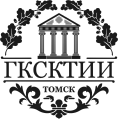 Департамент по культуре и туризму Томской областиОбластное государственное автономное профессиональное образовательное учреждение «Губернаторский колледж социально-культурных технологий и инноваций»(ОГАПОУ «ГКСКТИИ»)РЕКОМЕНДОВАНЫ К ЗАЧИСЛЕНИЮ НА БЮДЖЕТНУЮ ФОРМУ ОБУЧЕНИЯСпециальность  51.02.01. Народное художественное творчествоВид: Хореографическое творчество, группа 1910 Специальность  51.02.01. Народное художественное творчествоВид: Театральное  творчество, группа 1920Исп. С.С. ГаденовТел. 51-75-671Анюшина Наталья Алексеевна2Береснева Олеся Дмитриевна3Власов Павел Андреевич4Воякина Ольга Романовна5Геннеберг Анна Васильевна6Гринемаер Анна Дмитриевна7Диденко Виолетта Сергеевна8Ионова Яна Алексеевна9Иценко Мария Александровна10Козлова Дарья Владиславовна11Максимова Арина Андреевна12Новикова Арина Сергеевна13Осадчий Алексей Сергеевич  14Осипов Елесей Эдуардович15Селеменева Анна Игоревна16Часовских Лидия Алексеевна 1Борзунов Юрий Олегович2Глущенко Анастасия Викторовна3Григорьева Дарья Константиновна4Гущина Маргарита Сергеевна5Старикова Анна Николаевна6Карнаухов Егор Александрович7Козлова Виктория Сергеевна 8Шашкова Валерия Максимовна